“The true test of a civilization is the way it treats its old people”. - David l- CANADIAN BRIDGE OF HOPE- Newsletter, December 2020Greetings to you from Canadian Bridge of Hope. It is that time of the year as we reflect on the good things God has enabled us to do through CBOH.  Though this covid 19 seems to be never ending, activities in Bridge of Hope have resumed partially after a few months of complete lockdown.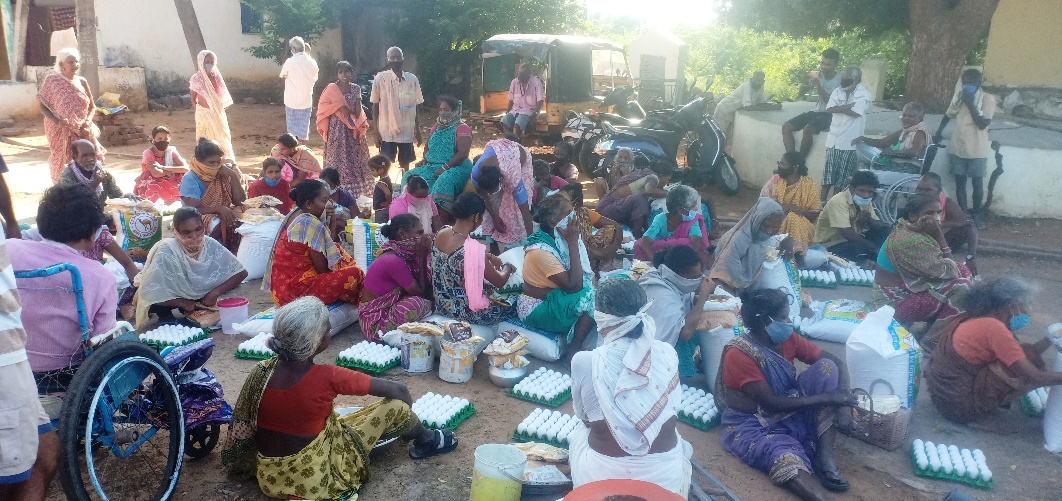 As the country of India is battling poverty worse than ever due to covid, CBOH was able to assist 195 + families in several villages with food, hygiene and medical supplies for the months of April, May and September 2020. These are mainly families of children who are in Step up program and also the leprosy colony. This enables them to stay healthy, fight covid physically and to continue to experience God’s love for them.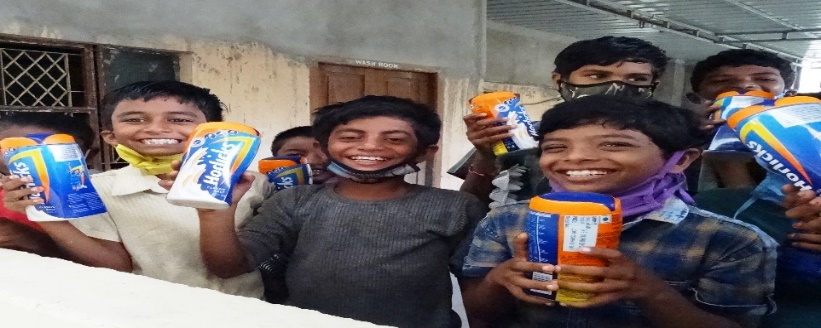 CBOH provided funds to medical outreach camps for 400 + people who cannot afford basic medical care during January to March -2020. Some of these camps were not possible due to covid restrictions during the last six months.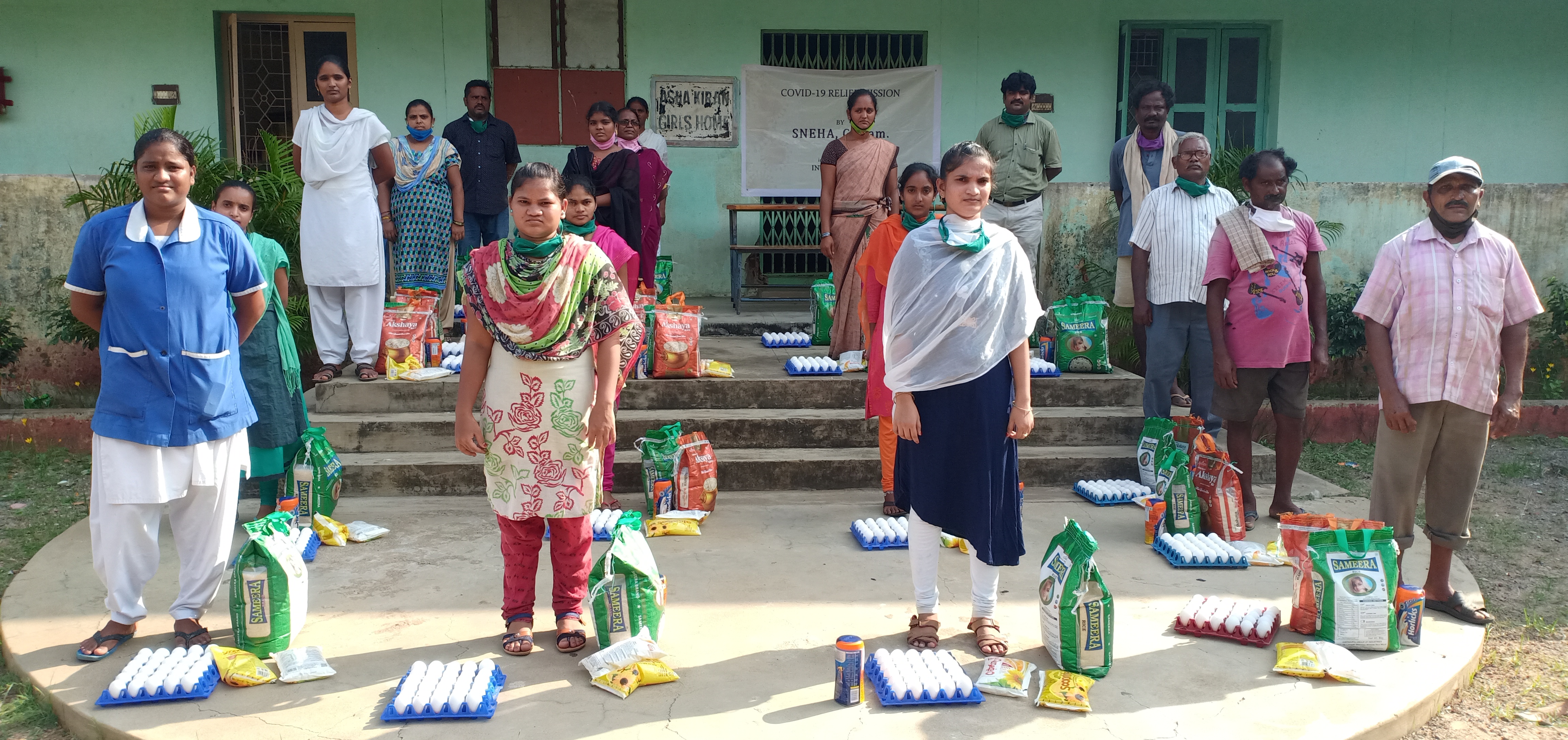 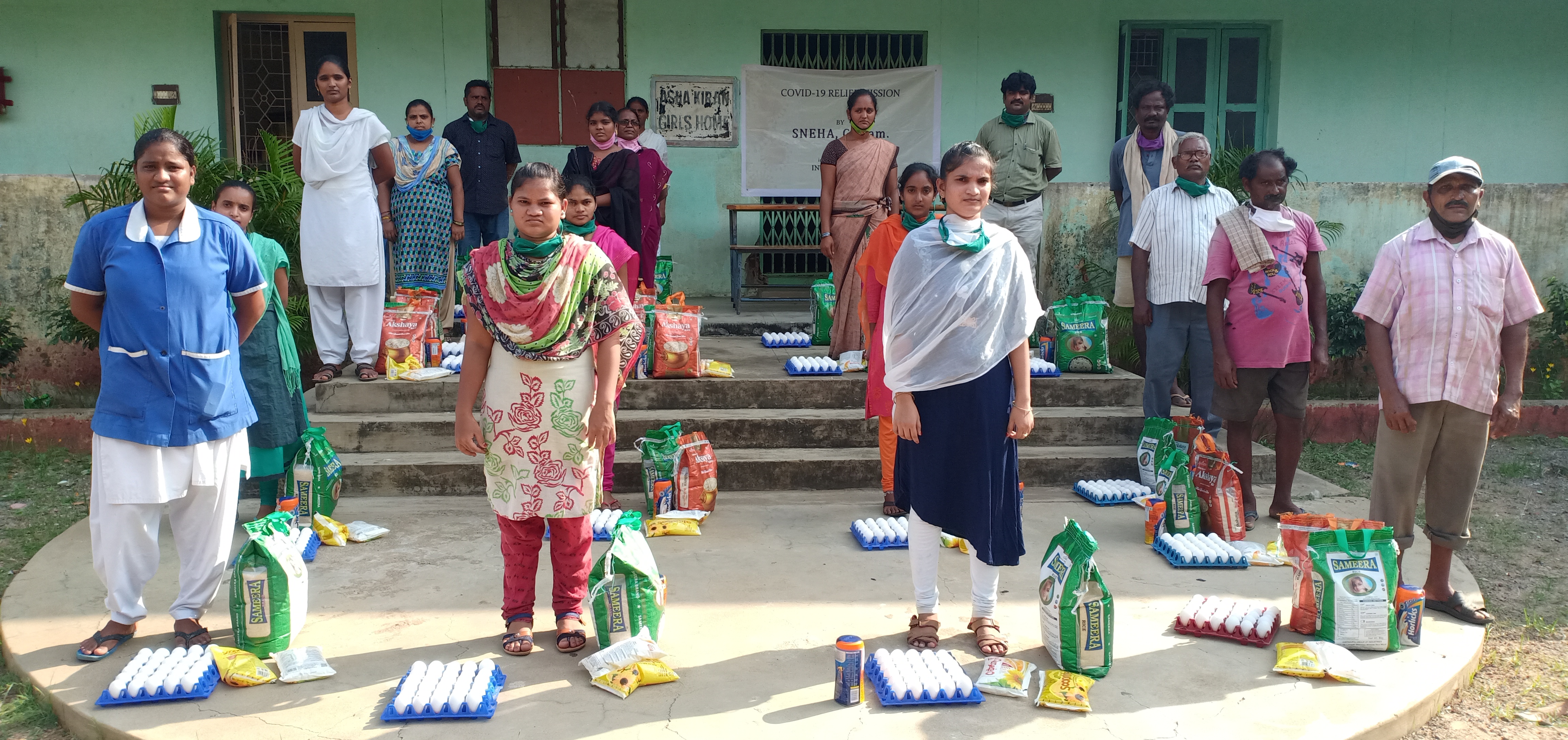  The staff also were appreciated for their continuous work in many areas of ministry  despite covid.CBOH provided funds for developing the community of the leprosy colony as these families never receive any care from local authorites. As a result of this, they will be provided with  clean drinking water and a renewed  classroom for children.Beside these CBOH also assisted in getting new kitchen appliances for the children at Asha Kiran.  Nearly 3900 patients received out patient care, around 248 eye surgeries were completed, 354 received inpatient care and 5700 lab tests were done from Shalom medical center, BOH.Next year, 2021 brings us immense hope despite of the current covid.We have a God who is the King of the world. The Hospital construction will be expanding into the next floor for more services for patients.Special thanks to Gary, Randy for their continuous support.Statistics say there will be more than 150 million people around the world in poverty due to covid with India being heavily affected. This is so disturbing but we have faith in God who will enable us to be light in these dark times. We sincerely thank all our donors, for your continuous support and   valuable prayers.